POWER PLANT GRANT APPLICATION FORM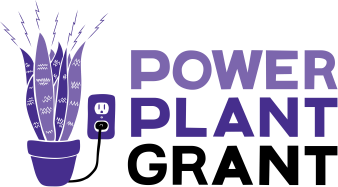 We recommend pre-filling the application in a word doc and then copy and pasting your responses into the online application. APPLY HERE.contact informationPlease provide the email of the lead artist or curator.*First NameLast NamePlease provide the pronouns of the lead artist*Email of the lead artist or curator.*Phone number of the lead artist or curator.*Address of the lead artist or curator.*AddressCityState, Province, or RegionZip or Postal CodeProvide the name of the group, organization, or collective (if applicable). (Limit: 25 words)If there will be more than one KEY artist on your team, please supply the NAME, EMAIL, PHONE NUMBER and ADDRESS for EACH of the key artists here:If you wish, please enter one URL that could be used to access further work samples should you reach the final round of the selection process.Please give us links to any social media sites where you share and promote your work.*demographicsWhat is your race/ethnicity? (check all that apply)* Arab, Middle Eastern, North AfricanAsian, South Asian, East Asian, and/or Asian AmericanBlack, African, and/or African AmericanHispanic or Latino/a/e, and/or LatinxIndigenous, Native American, Alaskan Native, and/or First NationsMultiethnic and/or MultiracialWhite, European, and/or European AmericanPacific Islander and/or Native HawaiianPrefer not to sayPrefer to self-describe (Please specify): What is your gender identity?*AgenderCisgenderFemaleGenderqueerMaleNon-binaryTransgenderPrefer not to sayPrefer to self-describe (Please specify):Do you identify as LGBTQ+?*YesNoPrefer not to sayAre you a veteran?*YesNoPrefer not to sayDo you identify as having a disability?*YesNoPrefer not to sayWhat is your age range?*21-3536-4546-5556-6565 or olderHow long has the lead artist for this project lived in the Indianapolis region?*Under a year1-2 years3-5 years6-10 years10-19 yearsMore than 20 yearsproject informationAre you applying as an individual artist, artist team or an artist-run space?*Individual artistArtist teamArtist-run spaceProject title* (Limit: 25 words)Brief summary of the project.* (Limit: 150 words)If this is a continuation of an existing project, or is a project proposed by an existing program or group, please explain briefly how this proposal would open up significant new direction in the work you do. (Limit: 100 words)Full project description.* (Limit: 500 words)Project timeline (bullet point list preferred)* (Limit: 100 words)Public access and potential venue(s).* (Limit: 300 words)Please note that the public-facing component of your project must be at a public venue that is NOT associated with any of the facilities of Big Car Collaborative.Please describe briefly any connections you have already developed (or plan to develop) with individuals or groups in the public spaces or venues where you intend to do your work.* (Limit: 100 words)If your project required a venue but one has not yet been secured, please explain briefly. (Limit: 50 words)If your project or internet-based publication or project, please talk about your plans for distribution or dissemination. (Limit: 100 words)Please provide a short biography about yourself, your group, collective, and/or organization.* (Limit: 600 words)attachmentsPlease indicate which TWO (maximum) forms of support materials you are including with your application (Note: Only ONE type of support material is necessary to apply and digital images are required for ALL applications).*5-10 digital images (REQUIRED)3 minutes max. of video3 minutes max. of audioWritten sampleDigital image upload. At least 5-10 images (4 MB max) are required for each application. For digital images (required for all projects) please use this space to expand on the information supplied in the image upload description box if you need additional space. This text should explain the relationship between your samples and your proposed project. If images are by multiple artists in your group, explain how this is relevant to your project.Video and/or audio upload. Video and/or audio files should not exceed 3 minutes each at 200 MB max. If you have uploaded your time-based work samples, please indicate the URL here. If you are linking to an unedited work or performance (not recommended), please indicate cue times for your 3-minute excerpt(s) here. If you are submitting an edited work sample (preferred), you may use this space to briefly describe the longer material(s) from which it was taken (length, title, date, scope). For ALL time-based work samples, please indicate here the relationship of these samples to your proposed project. If the work was made by multiple members in your group, please describe roles in production and relevance to your project.Written sample upload. This should be a maximum of 5 pages or 1,250 words, 12 point type, single spaced. Please format as a Word document or PDF document, maximum 2 MB. If you are submitting written work samples, please use this space to list the author (if other than yourself), title, edition size, publisher and publication date for each excerpt (if appropriate), and describe your role in its production. If you will be submitting hard-copy samples for later rounds of the jury process, (these will NOT be seen by jurors in round one), please indicate that here. You should also use this space to describe the relationship of these samples to your proposed project.If you are submitting web-based work for review online, please indicate the URL for each site. If a site contains multiple bodies of work, please make sure your URL links to a page or section for priority viewing, and specifically indicate here which features you would like the selection panel to review first. Please also use this space to indicate the relationship between these samples and your proposed project. (Limit: 200 words)Budget form*BUDGET: Power Plant Grant will award $10,000 to selected artists or artist groups. (see budget guide for more info) 2023-2024	Please include projected expenses, anticipated income (if any), and the total project budget. For anticipated income, indicate if you have applied for, secured, or anticipate additional funds for this project and list amounts and potential sources. If your project relies on additional sources of income not yet secured, please explain how the scope of the project will change if that income is not secured. Budget may include in-kind contributions. Please make sure that expenses and income balance.Please use the space below to clarify any unusual circumstances connected to your budget for this project:additional informationPlease indicate how you heard about Power Plant Grant (check all that apply): Big Car Collaborative website or newsletterFriend or colleagueBig Car staff memberSocial media (i.e. Facebook, Instagram, Twitter, etc.) Other (Please specify source):Would you like to be added to Big Car's e-newsletter? Yes (your email address): NoBudget $NotesEXPENSESEXPENSESEXPENSESFeesFeesFeesArtist FeesContractor FeesContractor FeesSubtotal fees$0.00ProductionProductionProductionMaterialsTechnical: InstallationTechnical: EquipmentTechnical: OtherVenue/Rental FeeDocumentationSubtotal production$0.00MarketingMarketingMarketingFliersPostcardsPostersOtherSubtotal marketing$0.00TOTAL EXPENSES$0.00INCOMEINCOMEINCOMEPower Plant Grant$10,000Private DonationsMerchandiseTicket SalesTOTAL INCOME$10.00IN-KIND DONATIONS (should match an outlay described in the EXPENSES section above)IN-KIND DONATIONS (should match an outlay described in the EXPENSES section above)IN-KIND DONATIONS (should match an outlay described in the EXPENSES section above)EquipmentSuppliesVenueTOTAL IN-KIND$0.00This sum should equal total expensesTOTAL $ INCOME + TOTAL IN-KIND$0.00This sum should equal total expenses